Heene Church of England (Aided) Primary School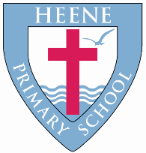                           ‘Learning together, loving others, guided by God’Heene Curriculum Autumn 2021Year GroupKey TextsMathsREScienceHistoryGeographyComputingArtDTPERSHEMusicFrenchEYFSMarvellous Me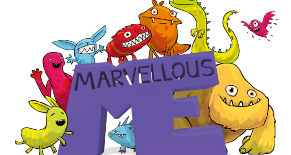 -Super Duper You-All Are Welcome-Who you were made to be!Getting to know youIt’s MeNumbers 1,2,3Light and dark numbers to 5Getting to know youBelonging to Heene PrimarySt Matthews IncarnationWhy do Christians perform Nativity Plays at Christmas?Body PartsSeasonsChange in matter – freezing and meltingChange in season – AutumnWho am I?Where are we?E-SafetyMaking My MarkDrawingPaintingSculptureTextilesMake a class blanket to keep a nursery rhyme character warm.Gaining IndependenceGymnasticsLooking after myself and othersMe!(Charanga)Year 1The Great Outdoors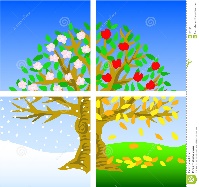 -Tree-The Squirrels Busy Year-If All the World Were…Place value (within 10)Addition and subtraction (within 10)Geometry: ShapePlace value (within 20)GodWhat do Christians believe God is like?IncarnationWhy does Christmas matter to Christians?Seasonal Changes
Have I always lived this way?Where is my school and where do I live?E-SafetyInternet skills – Google image search, e-mails as a form of communication, SMART rulesAndy Goldsworthy and natural sculptureMechanics and structuresDesign and make a card with a moving picture using levers and sliders.MultiskillsSkippingBall skillsDanceDiscuss my feelingsThink about Safety online and offlineHey You(Charanga) Hip Hop and RapNativity songsYear 2Here We Are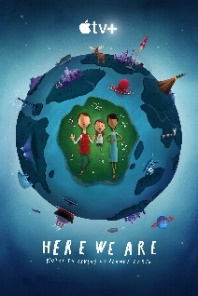 -Here We Are-Poles Apart-An Atlas of Imaginary PlacesPlace valueAddition and subtractionMeasurement: moneyMultiplication and divisionCreationWho made the world? IncarnationWhy does Christmas matter to Christians? LivingOrganisms
Materials
Has the town where I lived changed?What would you find on a West Sussex journey?E-SafetyInternet skills – Bookmarks, digital footprint, communication,Texture and ToneWorthing beach in the style of George SeuratTextilesDesign and make a Christmas decoration.MultiskillsBall skillsGymnasticsGames MakingWays to cope with my feelingsKnow how to stay safe online and offlineHands, Feet, Heart(Charanga)South African musicChristmas SongsEarly Start FrenchGreetings, goodbyes - 
How are you?
What's your name?  Alphabet
My family Happy Christmas!  Year 3It’s a Mystery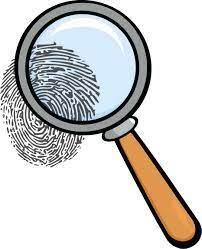 -How to Live Forever-The First DrawingThe Wild GirlPlace valueAddition and subtractionMultiplication and divisionCreationWhat do Christians learn from the creation story?IncarnationWhat is the Trinity?Forces - Magnets and springs
What was life like when our Ancient Ancestors were alive?What makes the South East?E-SafetyBlogging – diary on computersAbstract ArtCooking and nutritionBaking biscuits for an audience.MultiskillsSkipping/FitnessInvasion GamesGymnasticsIdentify good and bad secretsBe responsible for myselfManage my feelingsLet your Spirit Fly(Charanga R&B)How did our Ancient Ancestors make music?Niveau BleuModule 1GreetingsParis LandmarksModule 2Numbers 0-6Countries of the UKYear 4All the World’s a stage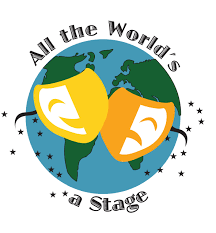 -Because-A Stage Full of Shakespeare-A Gladiator Stole My LunchboxPlace valueAddition and subtractionMeasurement: Length and perimeterMultiplication and divisionCreationWhat do Adam and Eve’s actions teach us?IncarnationDo you believe God came to Earth at Christmas?Living things and their habitatsAnimals Inc. Humans
Were the Romans really rotten?How does the UK work for us?E-SafetyBlogging – diary on websiteMosaicsAntonio GaudiTextiles   Design and make a purse for a particular purposeInvasion GamesGymnasticsBody privacyAccessing emergency helpFacing challengesMamma Mia(Charanga) PopGreat ComposersClassical Period (1750 – 1820)Niveau BlancModule 1Dans le jardinModule 2Les animauxCouleursYear 5All Change!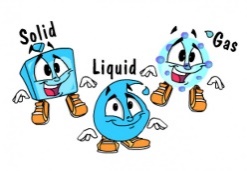 -The Boy at the -Back of the ClassBeowulfPlace valueAddition  subtractionStatisticsMultiplication and divisionMeasurement: Perimeter & areaCreationHow do Christians interpret the Creation story?IncarnationDoes the world need a messiah?Properties and changes of materials
What did the Vikings do for Britain?Where on earth?E-SafetyPodcast – record, import, softwareTapestryTelling a story…Textiles  Design and make a pencil caseSwimmingInvasion GamesGymnasticsDanceLoving relationshipsOnline safety and relationshipsPulse & RhythmRhtymn boxes and composing patternsBoomwhackers –pitch and pentatonic scales – compose and performNiveau RougeModule 1Telling the timeTown buildingsModule 2Town buildings cont.Numbers 22-31Telling the time Year 6Against all Odds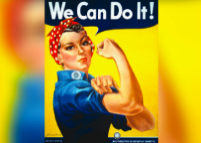 -Goodnight Mr Tom-MalalaPlace valueAddition,  subtraction, multiplication and divisionFractionsGeometry: Position and directionCreationCreation or Science?IncarnationHow is the son of man still on this Earth?IncarnationHow is the son of man still on this Earth?Did World War 2 change Worthing?Canada linked to World War Canadian Bomber.E-SafetyPodcast – edit, combine, qualityPolyblock PrintingHokusai & HiroshigeTextiles  Design and make a food productof their choice.Market research. Invasion GamesGymnasticsDanceIndividuality and media influenceGender rolesOnline privacyMusic Theory – notation and scoresGlockenspielsNiveau TricoloreModule 1MonthsHow are you?Module 2NationalityIn the classroom